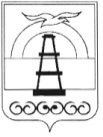 АДМИНИСТРАЦИЯ МУНИЦИПАЛЬНОГО ОБРАЗОВАНИЯ ГОРОДСКОЙ ОКРУГ «ОХИНСКИЙ»ПОСТАНОВЛЕНИЕот _____________                                                                                	     № ______г. ОхаВ целях реализации Федерального закона от 07.12.2011 № 416-ФЗ          «О водоснабжении и водоотведении», руководствуясь статьей 42 Устава муниципального образования городской округ «Охинский» Сахалинской области,ПОСТАНОВЛЯЮ:1. Признать утратившими силу постановления главы муниципального образования городской округ «Охинский»:1.1. от 25.12.2009 № 471 «О тарифе на услугу водоснабжения»;1.2. от 25.12.2009 № 472 «О тарифе на услугу водоснабжения»;1.3. от 31.12.2009 № 486 «О внесении изменений в постановление главы МО городской округ «Охинский» от 25.12.2009 г. № 472 «О тарифе на услугу водоснабжения»;2. Опубликовать настоящее постановление в газете «Сахалинский нефтяник» и разместить на официальном сайте администрации муниципального образования городской округ «Охинский» www.adm-okha.ru.3.  Контроль за исполнением настоящего постановления возложить на председателя комитета по управлению муниципальным имуществом и экономике муниципального образования городской округ «Охинский» Терехина Д.В.   О признании утратившими силу некоторых нормативных правовых актов муниципального образования городской округ «Охинский» Глава муниципального образования городской округ «Охинский»Е.Н. Михлик